POSITIONNEMENTDate du positionnement : Intitulé du Visa : Durée estimée de la formation (en heures) : Durée estimée à distance (en heures) :Objectifs de la formation Prénom, nom, compétence(s) et qualification(s) du/des intervenant(s) :SUIVI DE FORMATIONRendez-vous et évaluationsLes éléments complémentaires au livret de suivi de l’apprenantL’organisme de formation peut fournir toute autre pièce permettant d’attester la réalisation de la formation à distance.Date Objet Modalité/outilCommentaireEléments permettant d’attester la réalisation de l’action de formationLes justificatifs à fournir pour les visas FOADOù trouver ces documentsMoyens mis à la disposition du stagiaire :compétences et qualifications des intervenantsassistance : modalités techniques, périodes, lieux, moyens d’échangedélais de prise en chargeLe Protocole Individuel de Formation (PIF)Il s’agit d’une contractualisation de la formation indiquant le contenu, les modalités, le nombre d’heures estimé ainsi que le calendrier prévisionnel de la formation.Ce document doit être signé par le formateur et l’apprenant.Modèle type fourni par la Région sur la Plateforme Giraf https://formation.regioncentre.fr et téléchargeable sur le LMS (code de la ressource : SDB 2015)Éléments pris en compte pour établir l'assiduité d'un stagiaire à des séquences de FOAD :travaux et productions de l’apprenantsuivi et échanges évaluations L’attestation 4 phases/émargementChaque élément du document doit être complété. L’ensemble des 3 premières phases doit être mentionné ainsi que la phase 4, le cas échéant.Le contenu et le calendrier des périodes de formation en présentiel et à distance doit être en cohérence avec l’attestation 4 phasesLe document doit être signé par le formateur et l’apprenant à chaque séance, et signé par le responsable de l’organisme en fin de formation.La fiche individuelle de connexion (fiche de suivi LMS) de l’apprenantLa fiche de suivi permet de connaître l’organisation et les intitulés des contenus de formation, travaux, productions et évaluations réalisés à distance.Elle permet de tracer l’activité de l’apprenant sur les ressources en ligne : nombre d’accès, date d’accès aux ressources, succès, scores, temps de connexion, etcElle doit être en cohérence avec l’activité de formation à distance mentionnée sur la feuille d’émargement et en conformité avec le pourcentage à distance exigé dans le CCTP (Cf. ci-dessous).Le rapport d’activité de l’apprenant sur CentraCentra est un l’outil de classe virtuelle de la Région. Il permet d’organiser des échanges en individuel ou en collectif, d’organiser des travaux de groupe, de réaliser des évaluations, etc...Le rapport d’activité d’un utilisateur indique la présence ou la consultation en différé des classes virtuelles, ainsi que le temps passé. Modèle type fourni par la Région sur la Plateforme Girafhttps://formation.regioncentre.fr et téléchargeable sur le LMS (code de la ressource : SDB 2015)Plateforme pédagogique (LMS) Libres savoirs https://libres-savoirs.regioncentre.frcf. guide fourni par l’équipe d’animation et professionnalisationCentra Région Centre http://centra.regioncentre.fr cf. guide fourni par l’équipe d’animation et professionnalisation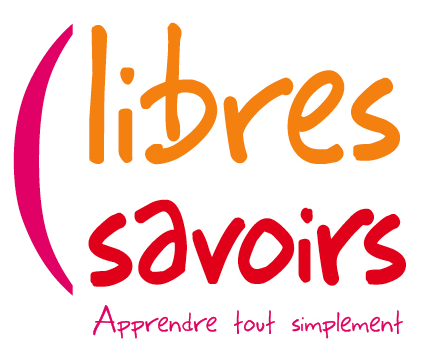 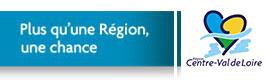 